 TRAS LA MÁSCARA
Técnica, uso y construcción del personaje
 siguiendo la Commedia dell’ArteUn taller de Teatro Strappatocon Cecilia Scrittore y Vene VieitezDuración: 20 horasEl uso de la máscara ha fascinado al ser humano desde la antigüedad, ello se debe a un fenómeno tanto extraño cuanto inesperado: cuando se desnuda a una persona se ve tan solo el cuerpo, cuando se le pone una máscara se le ve el alma. Por este motivo son objetos sagrados en casi todas las culturas y lo son también en nuestro teatro, en el que los personajes salen a escena con el cuerpo cubierto y el alma desnuda. El viaje que nos lleva hasta la máscara es un viaje artesanal en todos los sentidos, tanto en el aspecto actoral a la hora de usarla como en el aspecto de manualidad a la hora de diseñarla y realizarla.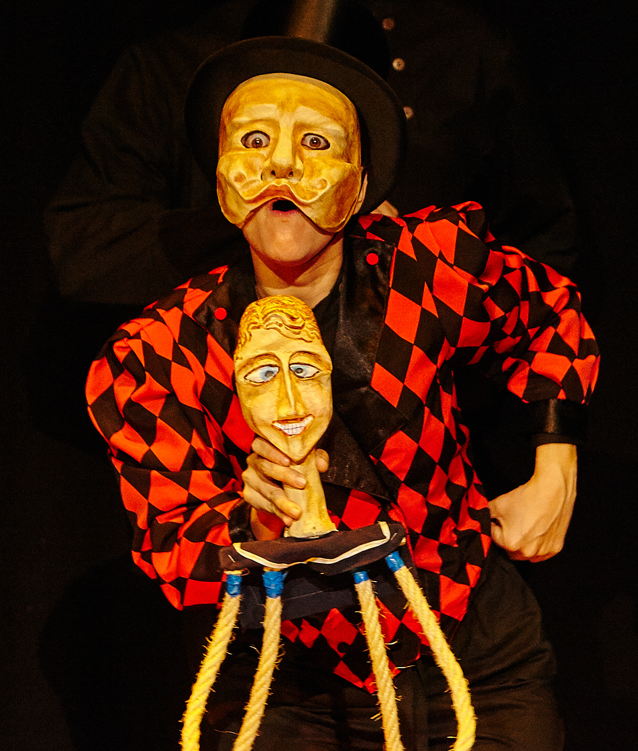 “Tras la Máscara” trabaja un actor que ha de desarrollar una técnica del movimiento y de la construcción del personaje que de vida a este poderoso objeto. En este taller proponemos una técnica llamada “reconstrucción historico-antropologica de los personajes de la Commedia dell'Arte” que nos permite acercar a los participantes de una forma muy inmediata al uso de la máscara siguiendo los principios fundamentales para la interpretación de los 9 arquetipos básicos de la Commedia dell'Arte.PROGRAMA DEL TALLERCalentamiento para la deformación físicaAnálisis de las fases corporalesCombinación de las fases corporales para la construcción del personajeLas expresiones de la máscaraEl lenguaje de la máscara – golpes de máscaraLos principales personajes de la Commedia dell'ArteInventamos un nuevo personajeREQUISITOSNo es necesaria la experiencia con máscarasLos participantes han de traer ropa negra y cómoda para el trabajo físicoHORARIOMiércoles 8 de noviembre y jueves 9  de noviembre de 10:00 h a 14:00 h y de 16:00 h a 20:00 h; Viernes 10 de noviembre de 10:00 h a 14:00 h.Total: 20 horasLUGAR
Edificio Pavo Real, Campo de San Francisco, Oviedo